טופס דיווח תוצאות ליגה תאריך:_____מספר סיבוב___  מספר שולחן_____                      לבן (אורחת)________________		             שחור (מארחת)________________			                               (שם קבוצה)				                               		(שם קבוצה)		__________________	_____________________		___________________	___________________			(שם אחראי הקבוצה)			(חתימה)			(שם אחראי הקבוצה)			(חתימה)		       הערות:ניצחון =1.0; תיקו=0.5; הפסד=0.0; ניצחון טכני="+"; הפסד טכני="-"; לוחשם משפחהשם פרטיתוצאהלוחשם משפחהשם פרטיתוצאה11223344556 6סה"כסה"כ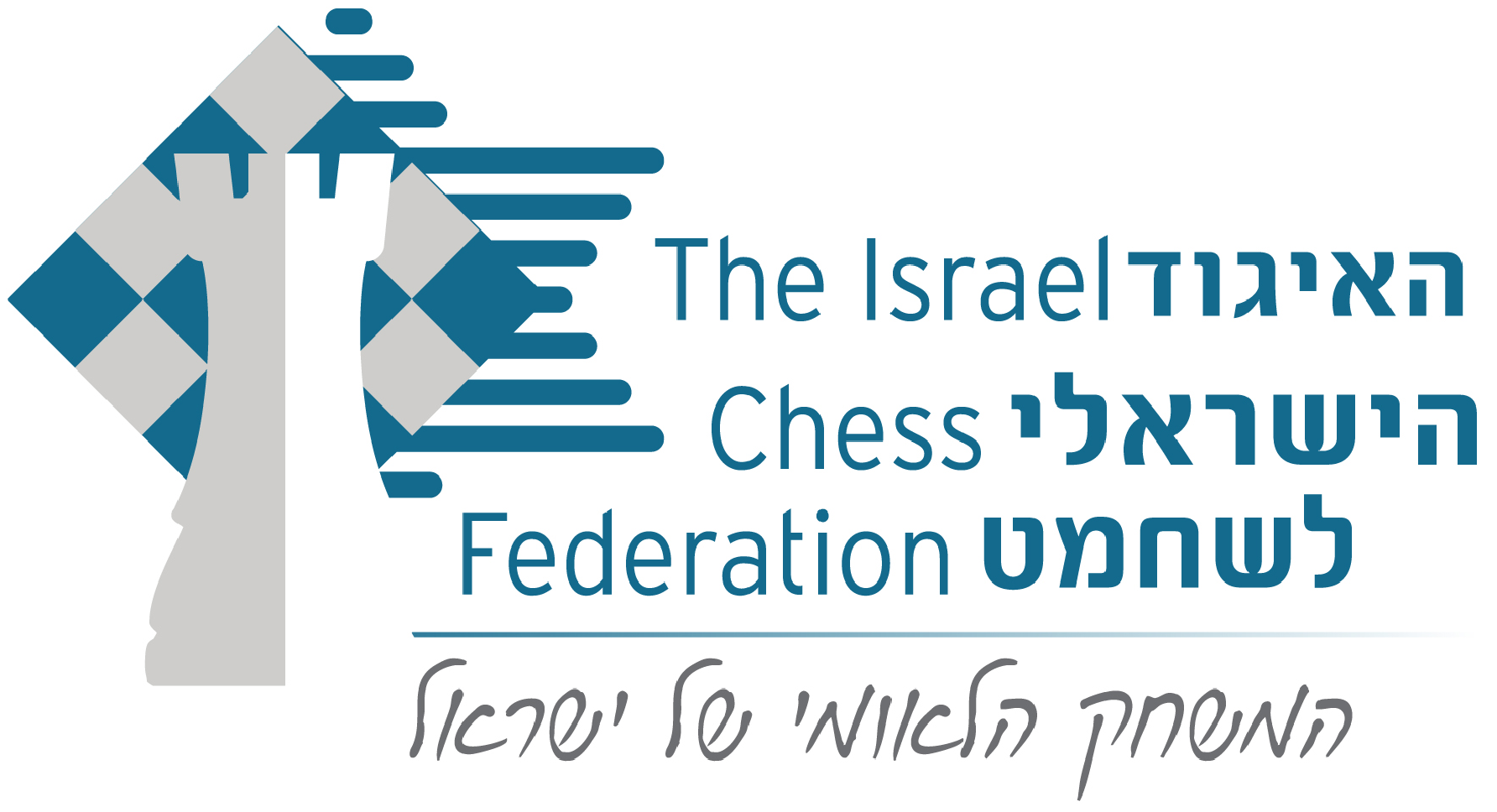 